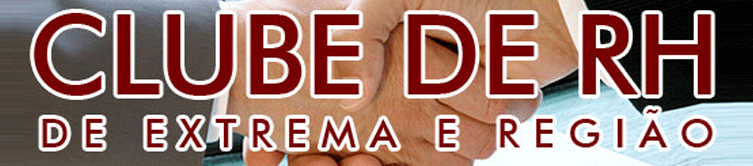 Assunto : ADESÃO DA SUA EMPRESA  À  ESCOLA DE LÍDERES Prezado(a)  Gestor de RH,A Escola de Líderes do Clube de RH de Extrema e Região é fruto do nosso trabalho conjunto realizado durante o ano de 2013 em nossas reuniões mensais.Identificamos juntos a necessidade comum nas empresas de nossa região na Formação e Capacitação de Lideranças. O Líder em nossas organizações é todo aquele colaborador que possui funções de gestão seja técnica ou administrativa junto a outros colaboradores ou mesmo departamentos.Você pode identificar com facilidade quais são os colaboradores estratégicos que necessitam de adquirir novas habilidades para que efetivamente possam exercer uma Liderança alinhada com as Metas e Objetivos da sua empresa.Em nossa região aonde a Oferta de Empregos é alta e a de Recursos Humanos é baixa e com pouca qualificação, não encontramos Lideranças prontas, precisamos investir e capacitar o colaborador que exerce funções de Liderança .Por outro lado o Departamento de RH encontra-se na grande maioria das empresas com altas demandas de atividades que nos remetem ao formato de  Departamento de Pessoal não tendo tempo nem recursos para exercer plenamente a  função de RH ESTRATÉGICO.Implementar Estratégias e Ações para a Formação de Líderes dentro da sua organização é uma atividade de RH ESTRATÉGICO  e neste sentido convidamos  você, membros da sua equipe e colaboradores que exercem a função de Líderes na sua empresa para participarem  da primeira turma de 2014 da Escola de Líderes.Para que a Diretoria da sua empresa esteja bem alinhada com os benefícios da Escola de Líderes e autorize a sua participação e/ou de outros colaboradores estamos encaminhando em anexo um completo material de apoio.Conte conosco !!Atenciosamente,Equipe Coordenadora – Clube de RH de Extrema e Região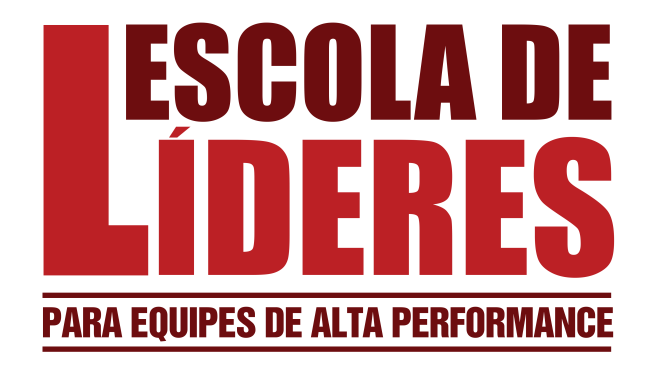 METODOLOGIA E MATERIAL DE APOIO PARA A  ADESÃO DA SUA EMPRESAFolheto da Escola de LíderesEste folheto contêm as principais informações para a participação dos colaboradores da sua empresa na primeira turma da Escola de Líderes.Sugerimos que você apresente este Folheto para as pessoas que tem potencial ou necessidade de participar da primeira Turma da Escola de Líderes.

Preencha o Formulário de  Indicação de Lideranças Este formulário poderá ser utilizado para auxiliar na sua Seleção de quais colaboradores da sua empresa você pretende indicar para participar da primeira turma da Escola de Líderes.

Prepare a Pauta de Reunião com a sua DiretoriaOrganizamos um modelo de Pauta de Reunião para que você possa apresentar para a sua diretoria os benefícios da Escola de Líderes para a capacitação dos colaboradores da sua empresa.O objetivo é que a sua Diretoria, consciente da necessidade da Capacitação dos Gestores e Lideranças da empresa, autorize os investimentos necessários.